POLITECHNIKA KRAKOWSKAWydział Mechaniczny2016/2017STUDIA STACJONARNE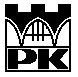 Projekt IVProces podejmowania decyzji.Projekt:  Proces podejmowania decyzji.Pytania wprowadzające:Jaka jest istota podejmowania decyzji?Wymień typy decyzji;Wymień warunki podejmowania decyzji;Omów racjonalne spojrzenie na podejmowanie decyzji;Wymień i omów etapy podejmowania decyzji;Omów behawioralny charakter podejmowania decyzji;Zadania do wykonania : Zdefiniuj 2 sytuacje decyzyjne w Twojej firmie. Dla każdej z nich rozpisz etapy wg racjonalnego podejścia do podejmowania decyzji.Oceń warianty wg poznanych kryteriów.  Literatura:Griffin R.W. „Podstawy zarządzania organizacjami” PWN Warszawa Koźmiński A., Piotrowski W. „Zarządzanie teoria i praktyka” PWN Warszawa PRZYKŁADY I WSKAZÓWKI PODEJMOWANIE DECYZJI - akt wyboru jednej możliwości spośród ich zestawuPROCES PODEJMOWANIA DECYZJI- rozpoznanie i zdefiniowanie istoty sytuacji decyzyjnej, zidentyfikowanie alternatywnych możliwości, wybór najlepszej z nich i wprowadzenie jej w życieSłowo najlepsza sugeruje skuteczność, skuteczna decyzja to ta, która optymalizuje np. zyski, sprzedaż, dobrobyt pracowników, udział w rynku, lub też minimalizuje np. straty, koszty, fluktuację personelu; może to dotyczyć najlepszej metody wycofania się z rynku, zwolnienia pracowników lub wypowiedzenia umowy.TYPY DECYZJI:zaprogramowane: decyzje mające kompletną strukturę lub powtarzające się z pewną częstotliwością (albo jedno i drugie); np. menedżer wie, że musi utrzymać 30-dniowy zapas danego produktu, inny menedżer zobowiązał się do dorocznego sponsorowania drużyny piłkarskiej;niezaprogramowane: decyzje o niezbyt wyraźnej strukturze, podejmowane znacznie rzadziej niż decyzje zaprogramowane; np.. decyzja o budowie nowego zakładu, o wymianie między przedsiębiorstwami określonych jednostek produkcyjnych, dotyczące nowych produktów, umów zbiorowych i problemów prawnych; wymagają wiele czasu, energii, zasobów, oparte są o intuicję i doświadczenie.WARUNKI PODEJMOWANIA DECYZJI:podejmowanie decyzji w warunkach pewności: sytuacja, w której podejmujący decyzję zna z rozsądnym zakresem pewności dostępne warianty wyboru oraz ich warunki; np. decyzja o wyborze dostawcy; w rzeczywistości występują niezmiernie rzadko;podejmowanie decyzji w warunkach ryzyka: sytuacja, w której dostępność poszczególnych możliwości i związane z każdą z nich potencjalne korzyści i koszty są znane z pewnym szacunkowym prawdopodobieństwem; np. żądania związku zawodowego grożącego strajkiem: decyzja musi być podjęta na podstawie doświadczeń z przeszłości, bieżących informacji, opinii innych i własnej intuicji; wymaga to trafnego określenia prawdopodobieństwa;podejmowanie decyzji w warunkach niepewności: sytuacja, w której podejmujący decyzję nie zna wszystkich możliwości wyboru, ryzyka związanego z każdą z nich, ani ich możliwych konsekwencji; aby podejmować możliwie skuteczne decyzje menedżerowie muszą pozyskać możliwie dużo informacji i podchodzić do sprawy w sposób logiczny i racjonalny; ważną rolę odgrywa intuicja, trafność osądu oraz doświadczenie;RACJONALNE SPOJRZENIE NA PODEJMOWANIE DECYZJIKLASYCZNY MODEL PODEJMOWANIA DECYZJI:Normatywne podejście do podejmowania decyzji, określające sposób, w jaki menedżerowie powinni podejmować decyzje; zakłada on logiczną i racjonalną naturę menedżerów oraz przyjmuje, że ich decyzje najlepiej służą interesom organizacji.Klasyczny model podejmowania decyzji zakłada:podejmujący decyzje mają pełną informację o sytuacji decyzyjnej i możliwych wariantach;są w stanie skutecznie usunąć niepewność, by podjąć decyzję w warunkach pewności;umieją racjonalnie i logicznie oceniać wszelkie aspekty sytuacji decyzyjnej;ETAPY RACJONALEGO PODEJMOWANIA DECYZJIOCENA ALTERNATYWNYCH WARIANTÓW W PROCESIE PODEJMOWANIA DECYZJIPrzykładowe obszary i problemy wymagające decyzjiPodkategoria człowiek:niskie kwalifikacjeniska kultura pracykonflikty międzyludzkiebrak motywacji i zaangażowaniabrak kreatywności Podkategoria materiały i surowceniespełnienie wymagań (niska jakość)niejednorodność ("raz dobrze, raz źle”)dostawy w nieodpowiedniej ilościdostawy nie na czasPodkategoria metoda niedostosowane techniki wytwarzania, sposobu realizacji usług itp.brak pełnej informacji o procesiePodkategoria maszyna za niska zdolność jakościowa maszyny, urządzenia, wyposażeniawysoka awaryjnośćtrudności w obsłudze Podkategoria osiągi procesu niestabilność procesu/zmienność wyników procesuduża liczba niezgodności/wysoka frakcja brakówniska wydajnośćwysokie koszty jakości Podkategoria kontrola i pomiary niedostateczna kontrola procesuniedostateczne kryteria odbioru wykonanej pracymetody pomiaru nieadekwatne do wymagańnieodpowiednie przyrządy pomiarowo-kontrolne Podkategoria zarządzanie przestojeopóźnienia powstawanie "wąskich gardeł"brak standardów dot. wykonywania prac"zbiurokratyzowanie" procesunieodpowiedni przepływ informacjiza mało analiz danych i przedstawiania ich wynikówbrak informacji zwrotnych o niezgodnościachza krótki czas na podejmowanie decyzjinieskuteczne nadzorowanie dokumentacjiWobec sytuacji wymagającej decyzji menedżer powinien ...uzyskać pełną i doskonałą informację;wyeliminować niepewność;ocenić wszystko racjonalnie i logicznie;... i podjąć w końcu decyzję najlepiej służącą interesom organizacjiKROKSZCZEGÓŁYPRZYKŁAD1. Rozeznanie i zdefiniowanie sytuacji decyzyjnej;Jakiś bodziec wskazuje na konieczność podjęcia decyzji. Bodziec ten może być pozytywny lub negatywny.Kierownik zakładu zauważa 5% wzrost fluktuacji załogi.2. Identyfikacja alternatywnych możliwości;Pożądane są zarówno możliwości oczywiste, jak i twórcze. Ogólnie rzecz biorąc, im ważniejsza decyzja, tym więcej wariantów należy podać.Kierownik zakładu może zwiększyć płace, premie lub zmienić normy rekrutacji.3. Ocena wariantów;Każdy wariant podlega ocenie z punktu widzenia wykonalności, wystarczalności i następstw.Może się okazać, że wzrost premii jest niemożliwy. Wzrost płac i zmiana norm rekrutacji mogą spełnić wszystkie warunki.4. Wybór najlepszego wariantu;Po dokonaniu oceny wszystkich wariantów należy wybrać ten, który najlepiej pasuje do sytuacji.Zmiana norm rekrutacji może dopiero po dłuższym czasie wpłynąć na zmniejszenie fluktuacji, trzeba więc podnieść płace.5. Wdrożenie wybranego wariantu;Wybrany wariant zostaje wdrożony w systemie organizacji.Kierownik zakładu może potrzebować zezwolenia centrali firmy. Dział kadr ustala nową strukturę płac.6. Obserwacja wyników i ocena;Menedżer powinien ocenić zakres, w jakim wariant wybrany w kroku 4 i wdrożony w kroku 5 sprawdza się w praktyce.Kierownik zakładu zauważa, że po sześciu miesiącach nastąpił spadek fluktuacji załogi do poprzedniego poziomu.